               Calendario Primer Semestre 2023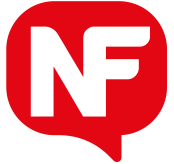                                        Profesorado y Tecnicatura Sup en Trad de InglésModalidad de cursado: 3 semanas presenciales + 1 virtual. Siguiendo con esta modalidad, vamos a tener 6 semanas virtuales en el año (el calendario para la segunda mitad se va a subir en el mes de agosto). En el área de Inglés, las primeras 2 semanas virtuales de cada semestre van a ser SINCRÓNICAS en los mismos días y horarios de las clases presenciales. Se toma asistencia en semanas virtuales sincrónicas, no en las asincrónicas o de tutoría.La tercera semana virtual de ambos semestres va a ser ASINCRÓNICA o de TUTORÍA (estudiantes que deseen tener esa tutoría se contactan previamente con docentes para solicitarla).Abril3456 Feriado7 FeriadoPresencialAbril1011121314PresencialAbril1718192021PresencialAbril2425262728VirtualMayo1 Feriado2345PresencialMayo89101112PresencialMayo1516171819PresencialMayo22232425 Feriado26 FeriadoVirtualJunio29303112PresencialJunio56789PresencialJunio1213141516PresencialJunio19 Feriado20 Feriado212223VirtualJunio2627282930PresencialJulio3456 Feriado7PresencialJulio1011121314Receso InvernalJulio1718192021Receso InvernalAgosto2425262728Exámenes de JulioAgosto311234Exámenes de JulioAgosto7891011Reinicio Clases